
A Summer at the Saviour’s Side: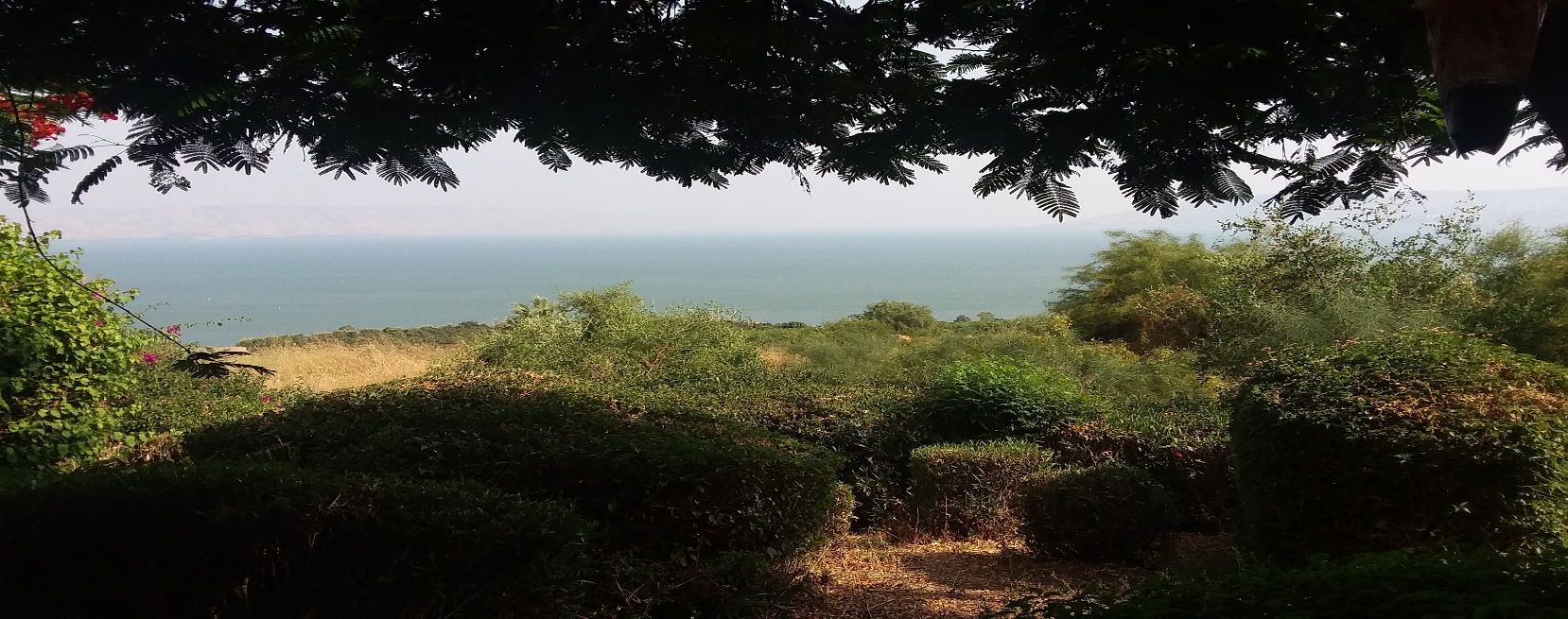 A High View of Faith and Practice
Matthew 6:5-12Part 1 of 3Pastor Bradford Laubinger		June 7, 2020
INTRODUCTION: Jesus teaches His followers two important factors about their character. Notes:Blessed are those with a Christlike _____________________________. Vv. 3-8Notes:Blessed are those with a Christlike _____________________________. Vv. 8-12 Notes: